7 классСООТНОШЕНИЕ МЕЖДУ СТОРОНАМИ И УГЛАМИ ТРЕУГОЛЬНИКА (п. 33, 34, 35)- В треугольнике против большей стороны лежит больший угол.- В треугольнике против большего угла лежит большая сторона.- Каждая сторона треугольника меньше суммы двух других сторон.- Свойство прямоугольного треугольника: катет прямоугольного треугольника, лежащий против угла в 300, равен половине гипотенузыЗадания1. Дан треугольник CBA. Отметь угол, противолежащий стороне CB:2. В треугольнике CBA отметь угол, противолежащий стороне CA: 3. Даны величины углов треугольника DEG:  ﮮ D = 55°,        ﮮE = 95°, ﮮ           G = 30°. Назови стороны этого треугольника, начиная с меньшей 4. Даны длины трёх отрезков. Определи, могут ли эти отрезки быть сторонами треугольника.а) 3;  3;  3.             б) 3;  6;  7.                в) 6;  7;  47.5. В треугольнике АВС наибольшей и наименьшей сторонами являются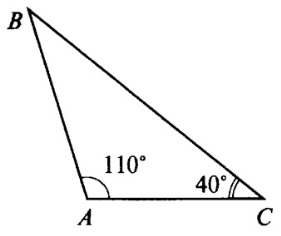 а) ВС и АС;                 б) ВС и АВ;                      в) АВ и АС.6. В треугольнике АВС АС= 11 см, ВС= 8 см. Сторона АВ может быть равна:а) 19 см;      б) 3 см;       в) 6 см;      г) 21 см7. В треугольнике АВС угол В=48 градусам, угол С= 57 градусам. Какая из сторон треугольника наибольшая?а) АС;          б) АВ        в) ВС8. В треугольнике MNK    MN = 7,2 см, NK = 3,6 см, MK = 4,9 см. Какой угол треугольника наименьший?а) ﮮNMK;         б) ﮮMNK;          в) ﮮNKM;             г) решения нет.9. Определите вид треугольника, если его углы равны 75, 75 и 30 градусов.а) равнобедренный;   б) равносторонний;   в) разносторонний10. Если в треугольнике АВС угол В тупой, то:а) ВС – меньшая сторона;   б) АВ – большая сторона;в) АВ – меньшая сторона;г) ВС – большая сторона.11. В треугольнике АВС  угол  С  прямой, угол А = 30,  АВ = 16 см. Найдите  ВС.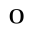 12. В прямоугольном треугольнике АВС, угол  В = 60, а высота СН, опущенная на гипотенузу, равна 21 см. Найдите АС.8 класс  СООТНОШЕНИЕ МЕЖДУ СТОРОНАМИ И УГЛАМИ ПРЯМОУГОЛЬНОГО ТРЕУГОЛЬНИКА (п.68)- Синус, косинус, тангенс острого угла прямоугольного треугольникаЗадания 1. В треугольнике ABC угол C прямой, BC = 8 , sin A = 0,4.   Найдите AB.2. В треугольнике ABC угол C равен 90°, AC = 20, tg A = 0,5. Найдите BC.3. В треугольнике  АВС  угол  С  равен 90°,  АС = 15, cos A = 5/7 . Найдите АВ .4. Катеты прямоугольного треугольника равны  и 1. Найдите синус наименьшего угла этого треугольника.5. В прямоугольном треугольнике  АВС катет АС = 35 , а высота СН , опущенная на гипотенузу, равна  .  Найдите sin ﮮABC.  Задания по рисункамНайдите тангенс угла AOB, изображённого на рисунке.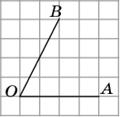 Найдите тангенс угла, изображённого на рисунке.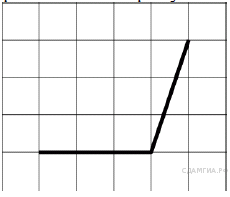 3. На рисунке изображена трапеция ABCD. Используя рисунок, найдите  sin ﮮBAH  .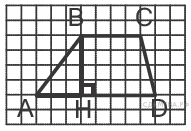 
4.  На рисунке изображен ромб ABCD.  Используя рисунок, найдите .
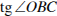 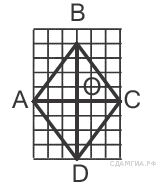 5.  На рисунке изображена трапеция  ABCD.  Используя рисунок, найдите  .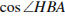 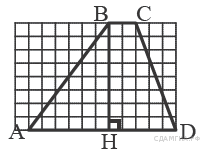 6.  На рисунке изображен параллелограмм ABCD .  Используя рисунок, найдите  .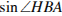 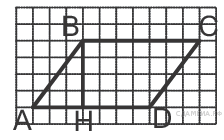 
7. На рисунке изображен параллелограмм  ABCD.  Используя рисунок, найдите  .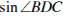 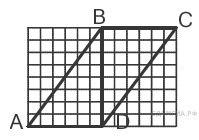 8. Найдите тангенс угла AOB.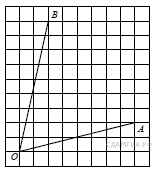 9 класс СООТНОШЕНИЕ МЕЖДУ СТОРОНАМИ И УГЛАМИ ТРЕУГОЛЬНИКА (п.100, 101, 102, 103)- Теорема синусов: стороны треугольника пропорциональны синусам противолежащих углов.- Отношение стороны треугольника к синусу противолежащего угла равно диаметру описанной окружности.- Теорема косинусов: квадрат стороны треугольника равен сумме квадратов двух других сторон минус удвоенное произведение этих сторон, умноженное  на косинус угла между ними.- Решение треугольников: по двум сторонам и углу между ними (теорема косинусов); по стороне и прилежащим к ней углам (теорема синусов); по трем сторонам (теорема косинусов) 1.  Для треугольника АВС справедливо равенство: а) АВ2 = ВС2 + АС2 - 2ВС∙АС∙cosВСА б) ВС2 = ВА2 + АС2 - 2АВ∙АС∙cosАВС в) АС2 = АВ2 + ВС2 - 2АВ∙ВС∙cosАСВ2. Для треугольника АВС справедливо равенство: а)             б)                  в) 3. Площадь треугольника MNK равна:  а) ½ MK∙NK∙sinMNK  б) ½ MN∙MK∙ sinMNK  в) ½ MN∙NK∙sinMNK4.  Если квадрат стороны треугольника равен сумме квадратов двух других его сторон, то эта сторона лежит напротив:   а) тупого угла   б) прямого угла   в) острого угла5. Если сумма квадратов двух сторон треугольника минус квадрат третьей стороны меньше нуля, то этот треугольник:   а) тупоугольный   б) прямоугольный   в) остроугольный6.  Для треугольника POS запишите теорему синусов.7. Для  стороны СК треугольника СОК  запишите теорему косинусов8. Определите вид треугольника со сторонами 5, 6, 7 см.9. В треугольнике АВС А = 30˚, ВС = 3. Найдите радиус описанной окружности около треугольника АВС.10.  Если в треугольнике АВС А = 38˚, В = 72˚, то наибольшей стороной треугольника является сторона   а) АВ               б) АС                  в) ВС11.  Определите верное высказывание:а) стороны треугольника пропорциональны синусам прилежащих угловб) если один из острых углов прямоугольного треугольника равен 35˚, то другой равен 45˚  в) стороны треугольника пропорциональны синусам противолежащих угловг) косинусом острого угла  прямоугольного треугольника является отношение прилежащего катета  к гипотенузе  12.  В треугольнике АВС, АВ = 10 см, АС = 5 см,  А = 30˚. Найдите неизвестную сторону13. В треугольнике АВС, АВ = 18 см, А = 30˚, C = 45˚. Найдите сторону ВС.Задача (№ 24 или 26 ОГЭ) Стороны AC, AB, BC треугольника ABC равны  соответственно. Точка K расположена вне треугольника ABC, причем отрезок KC пересекает отрезок AB в точке, отличной от  Известно, что треугольник с вершинами K, A и C подобен исходному. Найдите косинус угла AKC, если 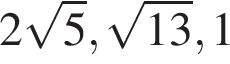 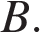 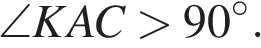 Решение.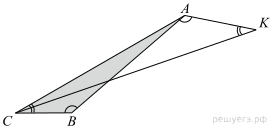 Рассмотрим подобные треугольники ABC и АКС  и установим соответствие между их углами.1)   —наибольшая сторона треугольника АВС а значит, АВС — наибольший угол треугольника АВС. Так как в треугольнике АКС  есть тупой угол КАС,  то в треугольнике АВС  это угол АВС.  Получили, что ﮮ КАС = ﮮ АВС (тупые).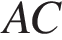 2) Следовательно, угол АСВ  треугольника АВС   не равен углу КАС треугольника АКС. 3) Он также не равен углу КАС ,  т. к. больше его (луч СК  проходит между лучами СА  и СВ ). Следовательно, . 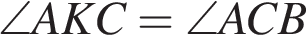 По теореме косинусов в треугольнике  имеем: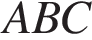 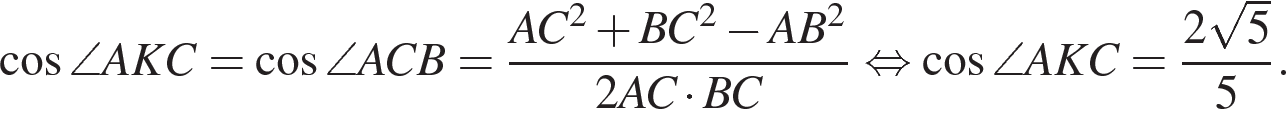 Ответ: 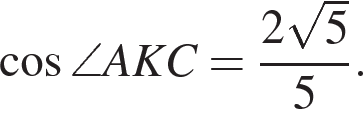 Можно взять значения сторон 7; 5; 3. 